TẾT HÀN THỰCKhối mẫu giáo lớn trường mầm non Cự Khối tổ chức tết hàn thực cho các bé. Các con được trải nghiệm, tìm hiểu biết được  ý nghĩa của ngày tết.  Nguồn gốc ngày Tết Hàn thực 3/3 âm lịch. Hình ảnh lớp mẫu giáo lớn A4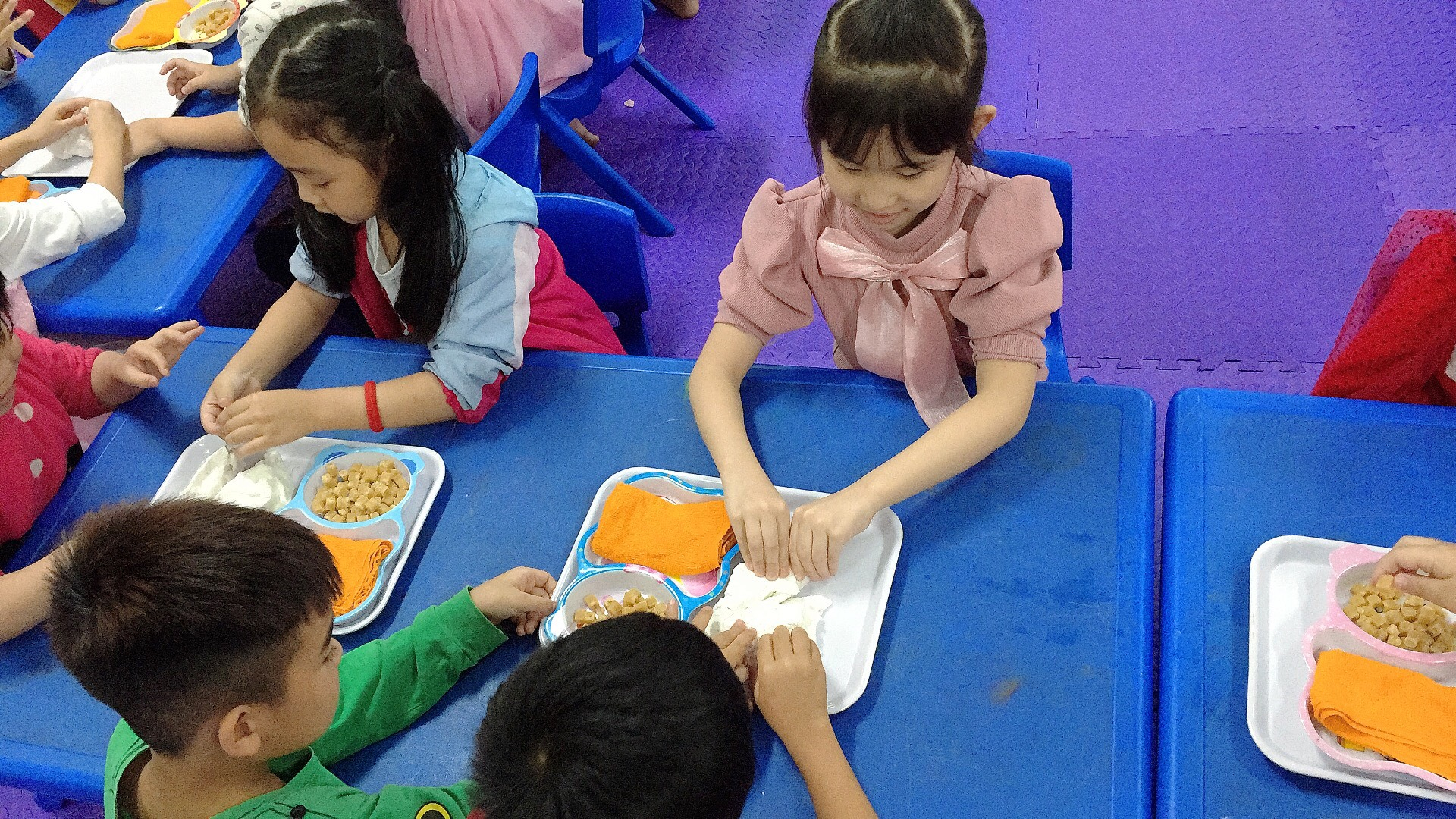 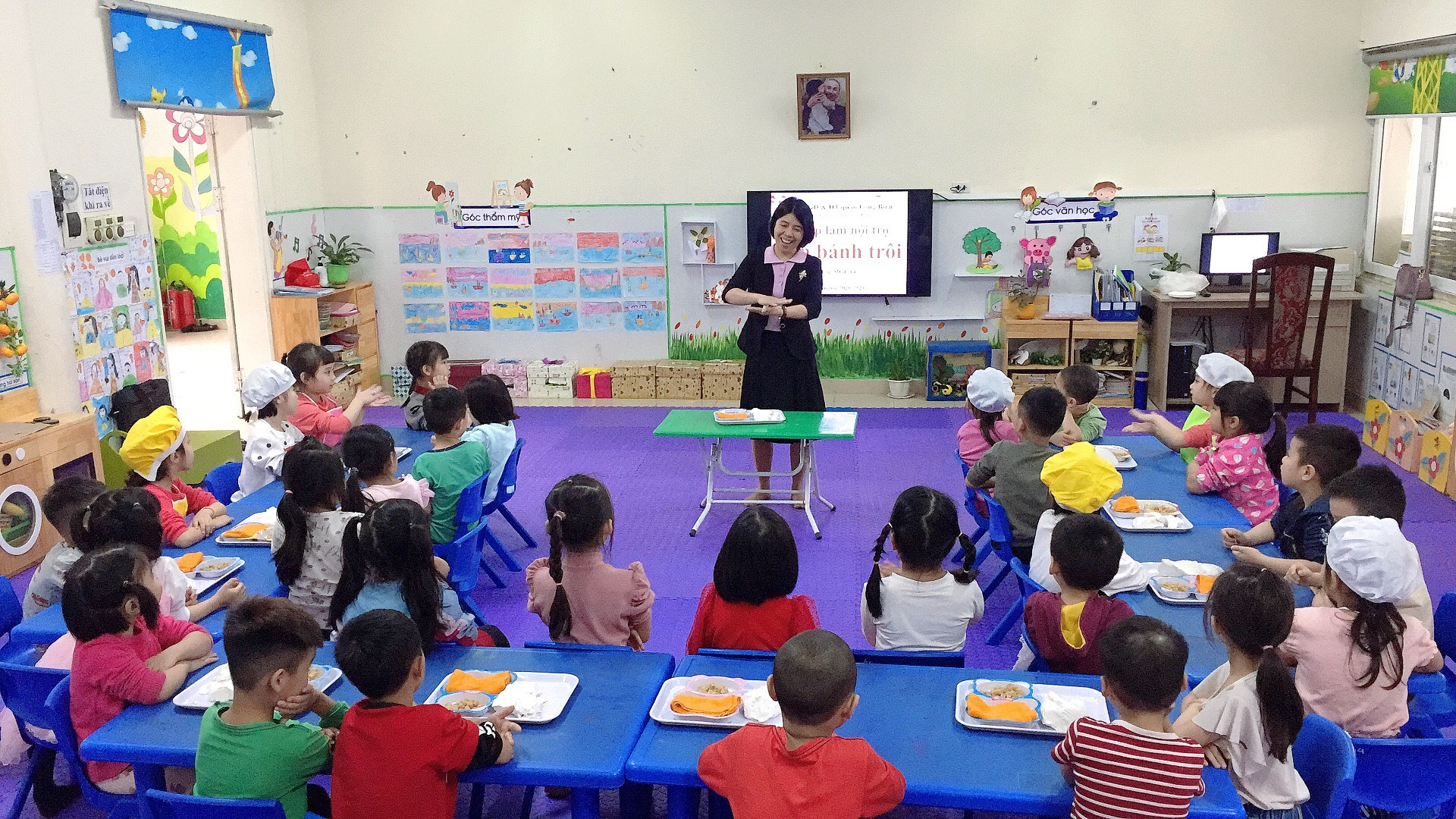 Lớp mẫu giáo lớn A2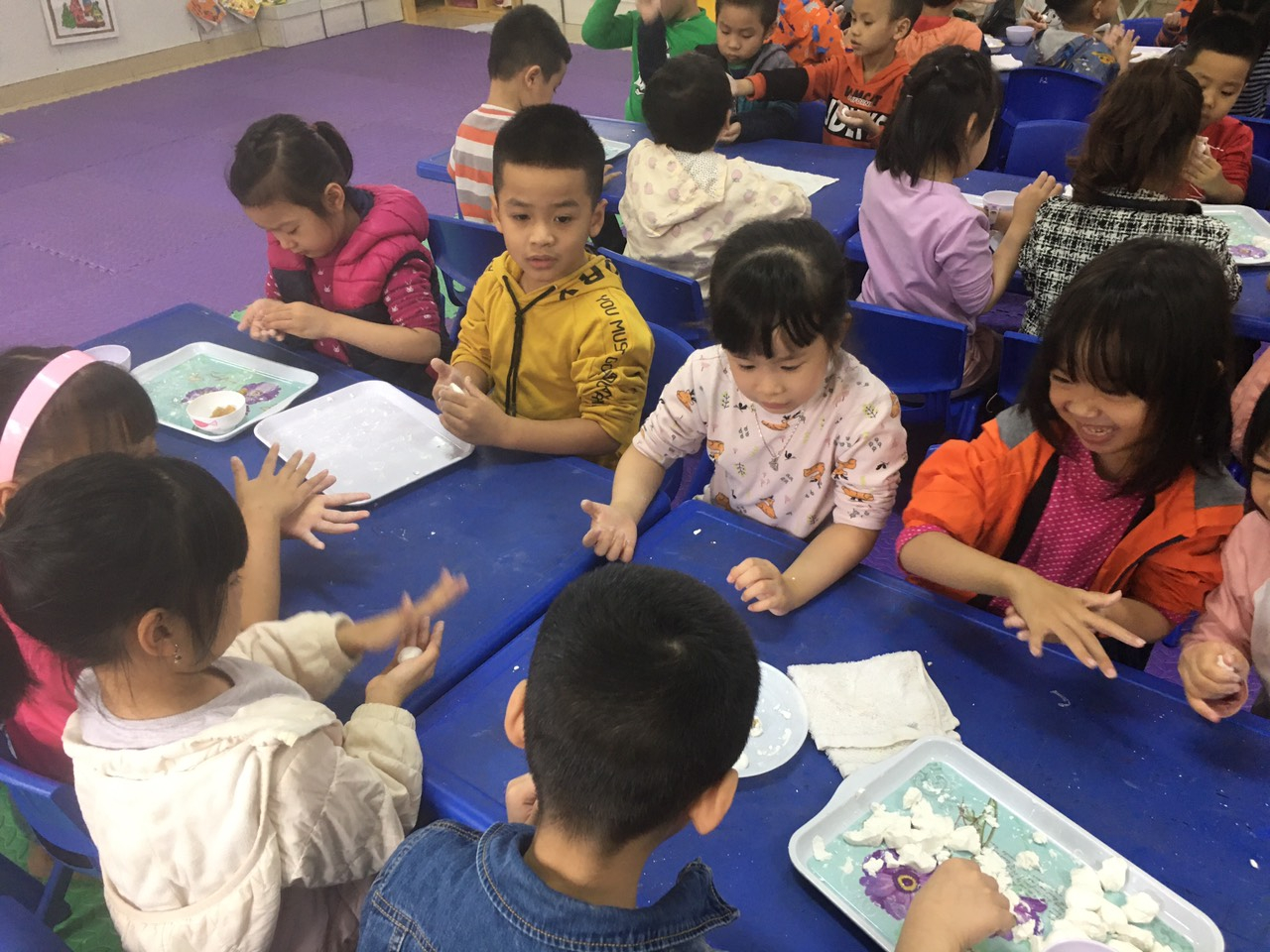 Lớp mẫu giáo lớn A3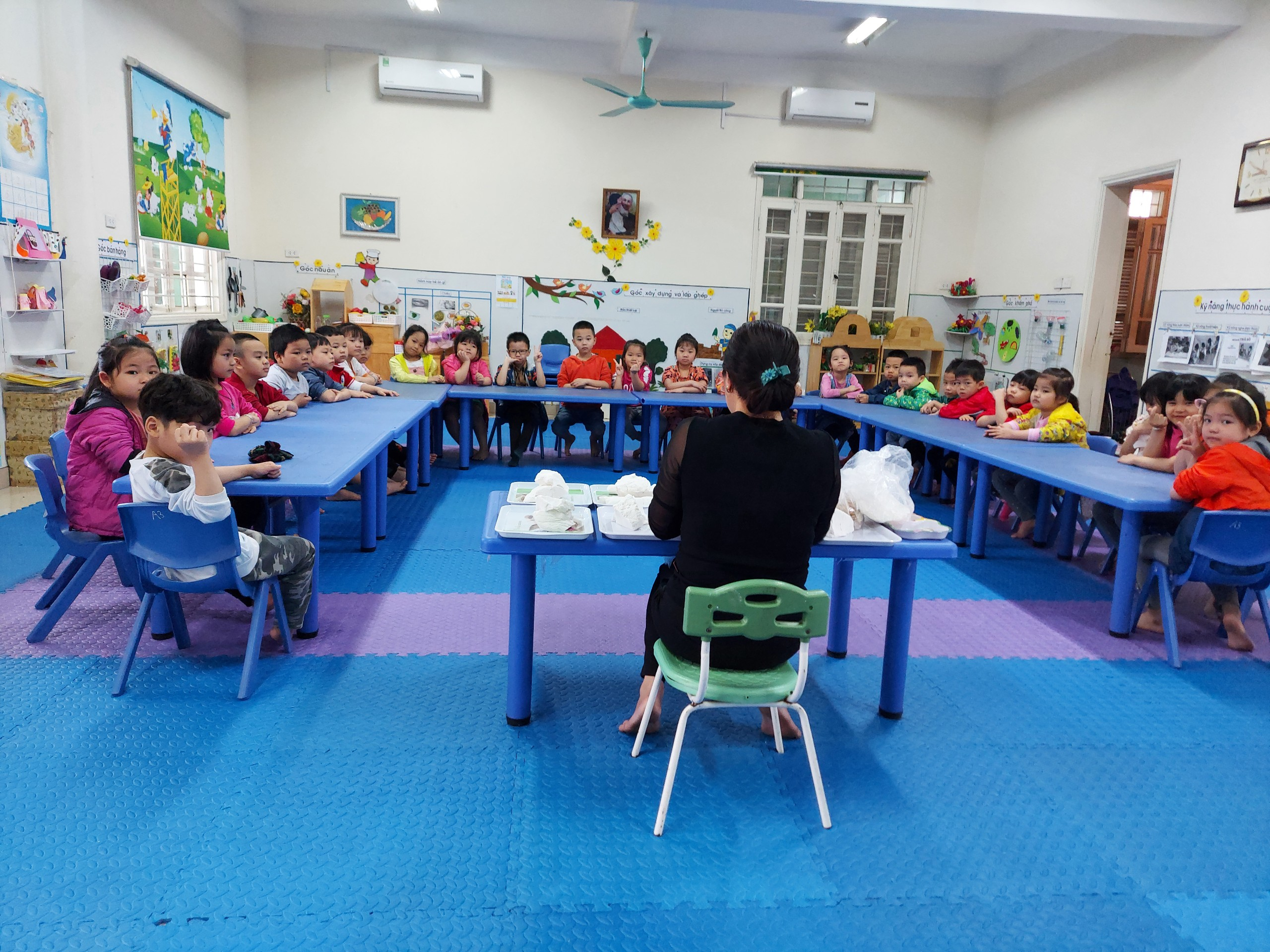 